GUIDELINES FOR THE USE OF THE NCI, DIVISION OF CANCER PREVENTION CASE REPORT FORM (CRF) TEMPLATESConsortia 2012Core CRF TemplatesVERSION 10/15/2020TABLE OF CONTENTSINTRODUCTION	3GENERAL CONSIDERATIONS	4TREATMENT ASSIGNMENT CODE (TAC) AND TREATMENT ASSIGNMENT DESCRIPTOR (TAD) INFORMATION	5COMMON INSTRUCTIONS FOR CRF COMPLETION	6SCREENING	7DEMOGRAPHY	8REGISTRATION / RANDOMIZATION	10INFORMED CONSENT:  SAMPLES AND INFORMATION FOR FUTURE HEALTH RESEARCH	11INTERVENTION ADMINISTRATION	12ADVERSE EVENTS (2 templates)	15OFF STUDY FORM	20ALCOHOL AND TOBACCO ASSESSMENT QUESTIONNAIRES	21Appendix A: SCHEDULE OF FORMS	22Appendix B: MDS CRF QUESTION CHECKLIST	23INTRODUCTIONThe purpose of this document is to provide the Investigator, Site Coordinator and Data Management staff with instructions for using the Case Report Form (CRF) templates to create or revise a protocol-specific CRF set and to guide the completion of the template questions. The DCP CRF templates referenced in this document are for use with DCP 2012 Consortia trials.  The templates contain both mandatory and recommended content, and they can be used as the basis for developing the protocol-specific CRFs.  The Guidelines’ instructions for completing these CRFs may also be modified by the CLO for consistency with the protocol-specific CRFs.  GENERAL CONSIDERATIONSThe Consortium Lead Organization (CLO) will submit the complete set of protocol-specific CRFs to the DCP Protocol Information Office (PIO) for review and approval. A number of questions in the CRF template set are identified as mandatory due to the requirements of the Minimum Data Set (MDS) and will need to be included when submitting the set of CRFs associated with a protocol (see Appendix B.)  Please contact the DCP PIO or refer to the MDS Instructions and Guidelines for additional information regarding MDS reporting. It is strongly suggested that the protocol version and date, protocol title, form code with page numbers, and DCP CRF template version appear in the footer on every form.  When changes are made to a form, all forms within the CRF set should be updated with the current revision’s version number and/or date.All questions included on the CRFs must use Common Data Elements (CDEs).  DCP’s CDE Curator will work with each CLO to ensure all questions are CDE compliant.The protocol-specific CRF set should also include a Schedule of Forms submitted by the CLO with the CRF package.  The Schedule of Forms describes which CRFs will be completed at each visit/event in a protocol-specific logical order (see Appendix A). Only the CLO can submit CRF revisions to DCP/PIO. The 2012 Consortia CLOs are not required to use the DCP 2012 Consortia CRF templates for their study CRFs.  Institutional CRF templates or CRFs may be used as determined by the CLO.TREATMENT ASSIGNMENT CODE (TAC) AND TREATMENT ASSIGNMENT DESCRIPTOR (TAD) INFORMATIONEach 2012 Consortia study will be issued a set of Treatment Assignment Codes (TACs.)  TACs are codes representing a treatment assignment (i.e. unique study arm or dose level) used to uniformly group patients for treatment and analysis of the study.Each TAC will have a corresponding Treatment Assignment Descriptor (TAD), which defines the criteria for the TAC.  A coding letter informing the sites of the TACs and TADs for each of the protocol-specific treatment assignments/interventions will be sent to the CLO/PI by the DCP PIO.  The coding letter will be revised and redistributed as required to address any subsequent changes to the treatment assignment made during a protocol amendment.Each TAC will be associated with a set of dates that indicate when the TAC is assigned and when it is discontinued. COMMON INSTRUCTIONS FOR CRF COMPLETIONCRFs should be completed according to the approved Master Data Management Plan (DMP) for each consortium.  Please use a black or blue ink pen to record study information on the paper CRF.The information recorded on the CRF must be identical to the information found in the source documents (i.e., participant charts, laboratory result printouts).  Do not place text where numbers are required unless there is an option to select Unknown, Not Applicable, etc.Numbers should be rounded to the nearest number of significant digits allotted for the data entry field.When checkboxes are provided on paper CRFs for responses, be sure to mark clearly the box with an X mark.  Make sure the mark is not ambiguous.  Corrections to the paper CRFs must be made in black or blue ink by crossing out the incorrect entry with a single horizontal line, placing the correct information next to the error and providing the initials of the person making the correction and date the correction was made next to the correction.  Do not backdate.  Do not use any type of correction fluid or tape, and do not erase any entries on the forms.Do not write in the margins of the paper CRFs. Avoid the use of abbreviations.Any participant who signs an informed consent, regardless of whether they received an intervention (which includes agent) or screening procedure, will be considered ON STUDY and must be reported in the MDS for that study.  Refer to the  for additional information. SCREENINGThe purpose of this form is to gather screening information prior to registration and to track the screening status for each participant.DEMOGRAPHYThe purpose of this form is to gather demographic information at screening/baselineAll questions on this form are mandatory.REGISTRATION / RANDOMIZATIONINFORMED CONSENT:  SAMPLES AND INFORMATION FOR FUTURE HEALTH RESEARCHThe questions below must be completed for all participants who sign an informed consent including screen failures, and those participants who signed an informed consent prior to the implementation date of this data collection task.The CRF may be modified to include only those questions that are included in the protocol-specific informed consent.  Additional questions in an accruing study site’s informed consent that pertain to the use of samples, specimens and/or information for future health research should be added to this set of questions.  This may include additional future specimen use questions required by the site’s local IRB.This CRF may be used when the participant responses to any or all of these questions are not collected on another CRF for the study.  The participants’ responses to these questions must be submitted as part of the final clinical dataset for each study (Ref: SOP 13 – Site Preparations for Study Closeout, Appendices A and B.)    INTERVENTION ADMINISTRATIONThe purpose of this form is to gather information specific to the total intervention or treatment history of each participant.  This includes information related to Washouts, Run-ins, and/or the planned Agent Administration.  A separate question group, targeted to collect the information necessary for each intervention/history item, should be included on the form for each TAC and TAD that is assigned to the study. When using the template to create a study form please add additional rows or tables for each planned agent/placebo dosing step.  Please see the example below for a study that has two agent intervention TACs, the second of which has two dosing steps: 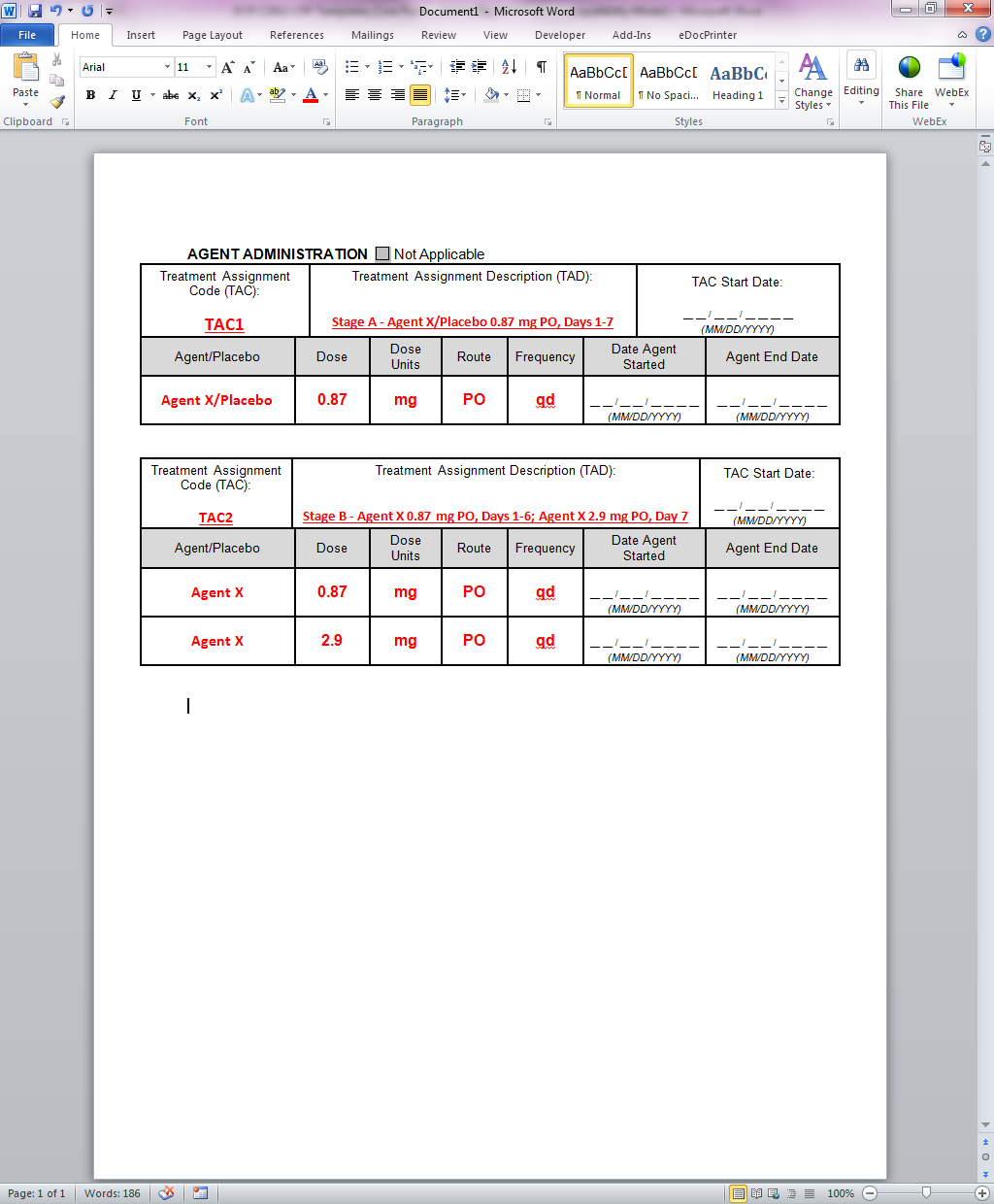 ADVERSE EVENTS (2 templates)Two template AE forms are included in the CRF Core set.  The first captures adverse event data in a tabular format allowing the capture of multiple adverse events on a single page.  The second AE form only allows the capture of a single AE.All the questions on this form are mandatory for MDS reporting and must be included in the CRF set for every study.An adverse event is any untoward medical occurrence associated with the use of a drug in humans, whether or not considered drug related.  An AE can therefore be any unfavorable and unintended sign, symptom, or disease temporally associated with participation in a study, whether or not related to that participation.  This includes all deaths that occur while a participant is on a study.  Use this form to document ALL adverse events experienced throughout the duration of the study including any run-in and follow-up periods, regardless of the relationship to study agent administration.  For additional information regarding AE reporting, please refer to the Consortia 2012 Adverse Event Reporting Guidelines. If an adverse event is not reported during a visit, this should be documented in the source document but not an AE form.Record only one adverse event per line or per form.  For example, nausea and vomiting must be recorded as separate adverse events.Record the appropriate codes for Severity, Attribution, Reported as SAE?, Action, and Outcome in the respective columns for each adverse event.Signs and symptoms that existed prior to the start of the study or that were reported during the baseline assessment are not considered adverse events.  Baseline signs and symptoms that increase in grade or frequency while the participant is on study should be assessed for inclusion as adverse events.  Refer to the “DCP Consortia 2012: Baseline and Adverse Event (AE) Reporting Guidelines for additional information.All clinically significant lab values documented after the baseline assessment must be reported as an adverse event.  OFF STUDY FORMThe purpose of this form is to document participant completion, removal from or dropout from the study. Follow-up is defined as the protocol-specific evaluation period between the end of the last dose of agent taken and off study.  If the study has no defined follow-up period, the Date On Follow-up and Date Off Follow-up questions should be removed from the study CRF.This form must be completed for all participants who sign an informed consent, including screen failures. ALCOHOL AND TOBACCO ASSESSMENT QUESTIONNAIRESQuestionnaires assessing a participant’s tobacco and alcohol use will be administered at baseline and at the end of study to determine the potential impact of tobacco and alcohol use on 1) treatment toxicity and symptom burden, and 2) the efficacy of treatment intervention.  These standardized assessments will aid in understanding the potential relationship between the use of these products and clinical endpoints or cancer prevention biomarkers. CIRB/IRB review of these CRFs is required.  All CRFs must be included in the final version of the protocol submitted for CIRB/IRB review.  Additional materials may be required as part of this submission as specified in the protocol.  See “Protocol Development” at https://prevention.cancer.gov/clinical-trials/clinical-trials-management/protocol-information-office/pio-instructions-and-tools/2012-consortia These CRFs should be included in both the protocol and the CRF set or SVAR submitted for a study.General InstructionsData collection will be required for all 2012 Consortia studies from cycles 8 and 9, and studies not yet “Active” as of March 22, 2017.  These data may be collected on a voluntary basis for ongoing studies.Data will be collected at baseline and the end of every study. Data may also be collected at follow-up visits as determined by each protocol.CRFs may be modified to include additional data elements. However, all studies must collect the basic core elements included in these CRFs. Methods for completing questionnaires are dependent on the institutional preference and method of data collectionThe CRFs may be completed by either the Site Staff or the participant at the time of the designated visit.Instructions for completing the CRF questions are included within the CRFsSkip logic is noted when applicableNumbers should be  entered as whole numbers, not as a range or fraction of a numberData will be submitted as part of the final clinical data set for the study as specified in SOP 13: Site Preparations for Study Closeout, Appendix A.Appendix A: SCHEDULE OF FORMSThe purpose of the schedule of forms is to create an “at-a-glance” guide that identifies which forms are to be completed at various points within the protocol.The template should be modified to reflect the forms and time frames specific to an individual protocol.All forms should be listed in the left most column and all study visits (or events, if applicable) should be listed across the top of the table.EXAMPLE:Appendix B: MDS CRF QUESTION CHECKLISTThe following questions are required for Minimum Data Set (MDS) reporting and are expected to be included in each study’s CRF set.  If any question is not included in a CRF set, the CLO must provide the reason the question is not needed in the CRF set and/or note the source of the data.These are examples of valid reasons why a given MDS question would not be included in a study CRF set:Not Applicable: Randomization Date is not needed as this is a non-randomized trialMapped Question: A separate question to collect Participant Enrollment Date is not needed for our study as that date will always be the same as the Registration Date.Derived Question: The Eligibility Status question has not been included as the study’s CRFs have individual questions for each of the eligibility criteria.  Our system will read in each eligibility response and then derive a response for Eligibility Status based on those separate responses.This checklist should be submitted along with a CRF submission to guide reviewers in CRF review for consistency with the MDS reporting requirements.Question GroupQuestionInstructionScreen 1Screen 1 DateFor studies that collect a Screen 1 Date: When creating the study CRF template: specify the activities to be completed for Screen 1 on the SCREEN 1 line.When completing the study CRF for a participant: record the date the participant completed Screen 1 in the Screen 1 Date response field.  If a given participant does not complete Screen 1, select the Not Applicable response option.If the study is not collecting a Screen 1 Date:Remove the entire question group from the study CRF.  Screen 2Screen 2 DateFor studies that collect a Screen 2 Date: When creating the study CRF template: specify the activities to be completed for Screen 2 on the SCREEN 2 line.When completing the study CRF for a participant: record the date the participant completed Screen 2 in the Screen 2 Date response field.  If a given participant does not complete Screen 2, select the Not Applicable response option.If the study is not collecting a Screen 2 Date:Remove the entire question group from the study CRF.SCREENING OUTCOMEDoes the participant meet all screening criteria?Check ‘Yes’ or ‘No’ to indicate whether the participant was a screen failure.If ’No‘, an Off Study form is required. If a SCREENING form is present in a study CRF set, this question must be included.QuestionInstructionRegistering ConsortiumThe designation of a consortium that will be officially recorded as the registering consortium for the study.  For those studies not defined as interconsortia or INC, the field can be pre-populated with the name of the consortium conducting the study.  If two or more consortia are jointly conducting the study, it is suggested that the question be implemented in check box format, listing each of the possible registering consortium, so the person completing the form can check the consortium to be credited with the registration of the participant.  Participant Method of PaymentText term for an entity, organization, government, corporation, health plan sponsor, or any other financial agent who pays a healthcare provider for the healthcare service rendered to a person or reimburses the cost of the healthcare serviceGenderCheck ‘Male’, ‘Female’, ‘Unknown’ or ‘Unspecified’ as appropriate.Unknown = Not known, not observed, not recorded, or refusedUnspecified =Not stated explicitly or in detailBirth DateRecord the participant’s date of birth.  For MDS reporting, Birth Month and Birth Year must be collected.  Collection of the Birth Day is optional.  Use either MM/YYYY date format orMM/DD/YYYY date format.Participant Zip CodeThe string of characters used to identify the five-digit zone improvement plan (ZIP) code and the four-digit extension code (if available) that represents the geographic segment that is a subunit of the ZIP code, assigned by the U.S. Postal Service to a geographic location to facilitate mail delivery; or the postal zone specific to the country, other than the U.S., where the mail is deliveredParticipant Country CodeThe three-digit code that represents the country where the addressee is located.  Examples:CAN (Canada)CHN (China)ITA (Italy)MEX (Mexico)USA (United States of America)       RaceCheck one or more of the following standard NIH race categories: (Note that there is no ’Other‘ category)American Indian or Alaskan Native: A person having origins in any of the original peoples of North and South America (including Central America), and who maintains tribal affiliation or community attachment.Asian: A person having origins in any of the original peoples of the Far East, Southeast Asia, or the Indian subcontinent including, for example, Cambodia, China, India, Japan, Korea, Malaysia, Pakistan, the Philippine Islands, Thailand, and Vietnam.Black or African-American: A person having origins in any of the black racial groups of Africa.Native Hawaiian or Other Pacific Islander: A person having origins in any of the original peoples of Hawaii, Guam, Samoa, or other Pacific Islands.Not Reported: Race is not reported.Unknown:  Race is unknown.White: A person having origins in any of the original peoples of Europe, the Middle East, or North Africa.EthnicityCheck one of the following standard NIH ethnicity categories:Hispanic or Latino: A person of Cuban, Mexican, Puerto Rican, South or Central American, or other Spanish culture or origin, regardless of race.Not Hispanic or Latino: A person NOT meeting the definition for Hispanic or Latino.Unknown: Ethnicity is unknown.Not Reported: Ethnicity is not reported.QuestionInstruction Informed Consent DateRecord the date the participant agreed to participation on the protocol by signing the informed consent document.  Use MM/DD/YYYY date format.An Off Study form must be completed for all participants who signed an informed consent, including screen failures.Treatment Assignment Code (TAC) The TAC (and TAD) information assigned to the Informed Consent should be defaulted to the value that is provided in the study’s coding letter.Treatment Assignment Descriptor (TAD)The TAC (and TAD) information assigned to the Informed Consent should be defaulted to the value that is provided in the study’s coding letter.Eligibility Status: Is the participant eligible for inclusion on this protocol?Check ‘Yes’ or ‘No’ to indicate whether the participant satisfies all of the eligibility criteria as stated in the protocol.If ’No‘, completion of an Off Study form is required.  RegistrationIf the participant was not registered, check ‘Not Applicable’ and leave the Registration Date question blank.Registration DateRecord the date when the participant was registered on the protocol.  This date may be the same date that the informed consent was signed.  RandomizationIf this is not a randomized study, check ‘Not Applicable’ and leave the Date Participant Randomized and Randomization Number blank.  Date Participant RandomizedIf applicable, record the date a participant is assigned to a study intervention based on the protocol-specific randomization process.  Randomization NumberIf applicable, record the unique number assigned to a participant as a result of the randomization process.  Enrollment If the participant was not enrolled, check ‘Not Applicable’ and leave the Enrollment Date question blank.Participant Enrollment DateThe date the participant is accepted into the study.  The study site may also be notified to the treatment arm and Study Participant Identifier on this date.  QuestionInstructionInformed Consent VersionRecord the version number of the informed consent signed by the participant Informed Consent Version DateRecord the version date of the informed consent signed by the participant.I agree that my study doctor, or their representative, may contact me or my physician to see if I wish to participate in other research in the future.Check ‘Yes’ or ‘No’ to indicate the participant’s response to the question.The information from my tobacco and alcohol use questionnaires may be used in future health researchCheck ‘Yes’ or ‘No’ to indicate the participant’s response to the question.My samples and related information may be kept in a Biobank for use in future health research.Check ‘Yes’ or ‘No’ to indicate the participant’s response to the question.Question GroupQuestionInstructionWashoutWashoutIf the study has a protocol defined WASHOUT period, retain the WASHOUT question group on the study CRF.  If it does not, remove the question group.When completing the form for a participant on a study that has a conditional Washout process, check NOT APPLICABLE if the washout is not required for the participant. WashoutTreatment Assignment Code (TAC) The TAC information assigned to the Washout period should be defaulted to the values provided in the study’s coding letter.When completing the CRF for a participant, record the date the participant was assigned to the Washout TAC (i.e. the TAC Start Date.)WashoutTreatment Assignment Descriptor (TAD)The TAC information assigned to the Washout period should be defaulted to the values provided in the study’s coding letter.When completing the CRF for a participant, record the date the participant was assigned to the Washout TAC (i.e. the TAC Start Date.)WashoutTAC Start DateThe TAC information assigned to the Washout period should be defaulted to the values provided in the study’s coding letter.When completing the CRF for a participant, record the date the participant was assigned to the Washout TAC (i.e. the TAC Start Date.)WashoutDate Washout StartedIf applicable, record the date the participant started the washout period.  WashoutDate Washout EndedIf applicable, record the date the participant completed the washout period.  Run-InRun-InIf the study has a protocol defined RUN-IN period, retain the RUN-IN question group on the study CRF.  If it does not, remove the question group.When completing the form for a participant on a study that has a conditional RUN-IN process, check NOT APPLICABLE if the RUN-IN is not required for the participant.  Run-InTreatment Assignment Code (TAC) The TAC information assigned to the Run-In period should be defaulted to the value that is provided in the study’s coding letter.When completing the CRF for a participant, record the date the participant was assigned to the Run-In TAC (i.e. the TAC Start Date.)Run-InTreatment Assignment Descriptor (TAD)The TAC information assigned to the Run-In period should be defaulted to the value that is provided in the study’s coding letter.When completing the CRF for a participant, record the date the participant was assigned to the Run-In TAC (i.e. the TAC Start Date.)Run-InTAC Start DateThe TAC information assigned to the Run-In period should be defaulted to the value that is provided in the study’s coding letter.When completing the CRF for a participant, record the date the participant was assigned to the Run-In TAC (i.e. the TAC Start Date.)Run-InDate Run-In StartedIf applicable, record the date the participant started the Run-In period.Run-InDate Run-In EndedIf applicable, record the date the participant completed the Run-In period.  Agent AdministrationAgent AdministrationIf Agent Administration is not required per the protocol, check ‘Not Applicable’.  The table of additional TAC-specific questions should be left blank.Agent AdministrationTreatment Assignment Code (TAC) Each of the TACs associated with Agent Administration should be defaulted to the values that are provided in the study’s coding letter.  Each TAC should be listed above a separate instance of the dose questions.  If the TAC is a compound TAC, multiple rows may be needed in the dose question table.  Please refer to the “TREATMENT ASSIGNMENT CODE (TAC) AND TREATMENT ASSIGNMENT DESCRIPTOR (TAD) INFORMATION” section in this document for more information.When completing the CRF for a participant, record the date the participant was assigned to the given Agent Administration TAC (i.e. the TAC Start Date.)Agent AdministrationTreatment Assignment Descriptor (TAD)Each of the TACs associated with Agent Administration should be defaulted to the values that are provided in the study’s coding letter.  Each TAC should be listed above a separate instance of the dose questions.  If the TAC is a compound TAC, multiple rows may be needed in the dose question table.  Please refer to the “TREATMENT ASSIGNMENT CODE (TAC) AND TREATMENT ASSIGNMENT DESCRIPTOR (TAD) INFORMATION” section in this document for more information.When completing the CRF for a participant, record the date the participant was assigned to the given Agent Administration TAC (i.e. the TAC Start Date.)Agent AdministrationTAC Start DateEach of the TACs associated with Agent Administration should be defaulted to the values that are provided in the study’s coding letter.  Each TAC should be listed above a separate instance of the dose questions.  If the TAC is a compound TAC, multiple rows may be needed in the dose question table.  Please refer to the “TREATMENT ASSIGNMENT CODE (TAC) AND TREATMENT ASSIGNMENT DESCRIPTOR (TAD) INFORMATION” section in this document for more information.When completing the CRF for a participant, record the date the participant was assigned to the given Agent Administration TAC (i.e. the TAC Start Date.)Agent AdministrationAgent/PlaceboEach of these agent dose questions should be defaulted to match the information captured in the agent intervention TADs. Please refer to the “TREATMENT ASSIGNMENT CODE (TAC) AND TREATMENT ASSIGNMENT DESCRIPTOR (TAD) INFORMATION” section in this document for more information.Agent AdministrationDoseEach of these agent dose questions should be defaulted to match the information captured in the agent intervention TADs. Please refer to the “TREATMENT ASSIGNMENT CODE (TAC) AND TREATMENT ASSIGNMENT DESCRIPTOR (TAD) INFORMATION” section in this document for more information.Agent AdministrationDose UnitsEach of these agent dose questions should be defaulted to match the information captured in the agent intervention TADs. Please refer to the “TREATMENT ASSIGNMENT CODE (TAC) AND TREATMENT ASSIGNMENT DESCRIPTOR (TAD) INFORMATION” section in this document for more information.Agent AdministrationRouteEach of these agent dose questions should be defaulted to match the information captured in the agent intervention TADs. Please refer to the “TREATMENT ASSIGNMENT CODE (TAC) AND TREATMENT ASSIGNMENT DESCRIPTOR (TAD) INFORMATION” section in this document for more information.Agent AdministrationFrequencyEach of these agent dose questions should be defaulted to match the information captured in the agent intervention TADs. Please refer to the “TREATMENT ASSIGNMENT CODE (TAC) AND TREATMENT ASSIGNMENT DESCRIPTOR (TAD) INFORMATION” section in this document for more information.Agent AdministrationDate Agent StartedRecord the date the agent was started by the participant for the given TAC.  Agent AdministrationDate Agent StoppedRecord the date the agent was stopped by the participant for the given TAC.  QuestionInstructionInstructionAt end of study only: check this box if participant experienced no adverse eventsAt the end of the study, if the participant did not experience any adverse events throughout the study mark the ‘None’ box.  All other fields on the form (except for the header information) should be blank.At the end of the study, if the participant did not experience any adverse events throughout the study mark the ‘None’ box.  All other fields on the form (except for the header information) should be blank.Adverse Event Reported DateRecord the visit date at which the participant reported the adverse event.  Record the visit date at which the participant reported the adverse event.  Adverse Event Verbatim Term:Record the verbatim description of the adverse event as given by the participant in their own words such as “upset stomach”.Record the verbatim description of the adverse event as given by the participant in their own words such as “upset stomach”.MedDRA System Organ Class (SOC)The SOC is the highest level of the hierarchy in MedDRA and CTCAE (v4 and higher) and provides the broadest concept for grouping, retrieval, presentation and communication of AE data.  It may represent disorders/manifestations in an anatomic or physiologic site/system (e.g., Gastrointestinal disorders), an etiology (e.g., Infections and infestations), a purpose/action (e.g., Surgical and medical procedures), or personal issues (e.g., Social circumstances).The SOC is the highest level of the hierarchy in MedDRA and CTCAE (v4 and higher) and provides the broadest concept for grouping, retrieval, presentation and communication of AE data.  It may represent disorders/manifestations in an anatomic or physiologic site/system (e.g., Gastrointestinal disorders), an etiology (e.g., Infections and infestations), a purpose/action (e.g., Surgical and medical procedures), or personal issues (e.g., Social circumstances).CTCAE (v 4.0)Record the CTCAE term (version 4.0 or as specified in the protocol) that most accurately reflects the verbatim term.  In some cases, there is not a CTCAE term that accurately reflects the verbatim term.  In those cases only, select the most appropriate SOC and then provide a comment in the general comment field to clarify any ambiguity in the verbatim term.Record the CTCAE term (version 4.0 or as specified in the protocol) that most accurately reflects the verbatim term.  In some cases, there is not a CTCAE term that accurately reflects the verbatim term.  In those cases only, select the most appropriate SOC and then provide a comment in the general comment field to clarify any ambiguity in the verbatim term.Event Onset DateRecord the complete date of the first observation of the adverse event.    Record the complete date of the first observation of the adverse event.    Treatment Assignment Code (TAC)Record the TAC that was active at the time of the AE onset date.Record the TAC that was active at the time of the AE onset date.Event End DateRecord the date that the event ended.  If the complete end date is not known, at least the year must be provided.  Report ‘UNK’ if the month and/or day is unknown.  Record the date that the event ended.  If the complete end date is not known, at least the year must be provided.  Report ‘UNK’ if the month and/or day is unknown.  AE GradeEach CTCAE term will have an associated grading scale for severity.  Refer to the CTCAE Guideline and record the severity grade of the event by entering the appropriate grade for the coded CTCAE term.  If a term is not coded, use the general CTCAE grading scale in the Guidelines.0 = Absent Adverse EventGrade 0 is universally defined as absence of Adverse Events or within normal limits or values1 = Mild Adverse EventAn adverse event that is asymptomatic; or involves mild or minor symptoms; or is of marginal clinical relevance; or consists of clinical or diagnostic observations alone; or for which intervention is not indicated; or for which only non-prescription intervention is indicated.2 = Moderate Adverse EventAn adverse event for which only minimal, local, or noninvasive intervention (e.g. packing, cautery) is indicated; or that limits instrumental activities of daily living (ADLs, e.g., shopping, laundry, transportation, or ability to conduct finances).3 = Severe Adverse EventAn adverse event that is medically significant but not life-threatening; or for which inpatient care or prolongation of hospitalization are indicated; or that is an important medical event that does not result in hospitalization, but may jeopardize the patient or may require intervention either to prevent hospitalization, to prevent the AE from becoming life-threatening or causing death; or that is disabling; or that results in persistent or significant disability, incapacity, or limitation of self-care activities of daily living (ADLs, e.g., getting in and out of bed, dressing, eating, getting around inside, bathing, or using the toilet).4 = Life-threatening Adverse EventAn adverse event that has life-threatening consequences; for which urgent intervention is indicated; that puts the patient at risk of death at the time of the event if immediate intervention is not undertaken; or that causes blindness or deafness.5 = Death Related to Adverse EventThe termination of life associated with an adverse event.Each CTCAE term will have an associated grading scale for severity.  Refer to the CTCAE Guideline and record the severity grade of the event by entering the appropriate grade for the coded CTCAE term.  If a term is not coded, use the general CTCAE grading scale in the Guidelines.0 = Absent Adverse EventGrade 0 is universally defined as absence of Adverse Events or within normal limits or values1 = Mild Adverse EventAn adverse event that is asymptomatic; or involves mild or minor symptoms; or is of marginal clinical relevance; or consists of clinical or diagnostic observations alone; or for which intervention is not indicated; or for which only non-prescription intervention is indicated.2 = Moderate Adverse EventAn adverse event for which only minimal, local, or noninvasive intervention (e.g. packing, cautery) is indicated; or that limits instrumental activities of daily living (ADLs, e.g., shopping, laundry, transportation, or ability to conduct finances).3 = Severe Adverse EventAn adverse event that is medically significant but not life-threatening; or for which inpatient care or prolongation of hospitalization are indicated; or that is an important medical event that does not result in hospitalization, but may jeopardize the patient or may require intervention either to prevent hospitalization, to prevent the AE from becoming life-threatening or causing death; or that is disabling; or that results in persistent or significant disability, incapacity, or limitation of self-care activities of daily living (ADLs, e.g., getting in and out of bed, dressing, eating, getting around inside, bathing, or using the toilet).4 = Life-threatening Adverse EventAn adverse event that has life-threatening consequences; for which urgent intervention is indicated; that puts the patient at risk of death at the time of the event if immediate intervention is not undertaken; or that causes blindness or deafness.5 = Death Related to Adverse EventThe termination of life associated with an adverse event.AE AttributionRecord the investigator’s assessment of the relationship between the event and the study agent by entering the appropriate code in the column as defined in the general guidelines. UnrelatedUnlikelyPossibleProbableDefiniteRecord the investigator’s assessment of the relationship between the event and the study agent by entering the appropriate code in the column as defined in the general guidelines. UnrelatedUnlikelyPossibleProbableDefiniteReported as SAE?Record whether the adverse event was reported as a serious adverse event (SAE) by entering the appropriate code in the column.  Use the following list of values.  1 = Yes		2 = NoIf the event is an SAE, all relevant information must be reported to the appropriate DCP personnel and documented on the paper SAE report according to the guidelines outlined in the protocol.Record whether the adverse event was reported as a serious adverse event (SAE) by entering the appropriate code in the column.  Use the following list of values.  1 = Yes		2 = NoIf the event is an SAE, all relevant information must be reported to the appropriate DCP personnel and documented on the paper SAE report according to the guidelines outlined in the protocol.ActionRecord the action taken as a result of the adverse event by entering the appropriate code in the column.  Use the following guidelines:Record the action taken as a result of the adverse event by entering the appropriate code in the column.  Use the following guidelines:Action1 = Agent WithdrawnThe agent was stopped for any reasonAction2 = Agent Dose ReducedThe dose of the agent was lowered from the original dose or other dose reductions.Action3 = Agent Dose IncreasedThe dose of the agent was increased from a previous lower dose but not increased more Action4 = Agent Dose Not ChangedThe dose of the agent remains the same as originally allowed.Action5 = UnknownAny change in the dose of the agent is unknown at the time of the event.  Action6 = Not ApplicableA change in the dose is not applicable.ActionIf Action is recorded as ‘Agent Dose Reduced’ (2) or ‘Agent Dose Increased’ (3), relevant information must be captured within the source documents or participant chart to document additional details regarding the agent dose change.If Action is recorded as ‘Agent Dose Reduced’ (2) or ‘Agent Dose Increased’ (3), relevant information must be captured within the source documents or participant chart to document additional details regarding the agent dose change.OutcomeRecord the outcome of each event by entering the appropriate code in the column.  Use the following list of values:1. Recovered/Resolved 2. Recovering/Resolving3. Not Recovered/Not Resolved4. Recovered/Resolved with Sequelae5. Fatal6. UnknownRecord the outcome of each event by entering the appropriate code in the column.  Use the following list of values:1. Recovered/Resolved 2. Recovering/Resolving3. Not Recovered/Not Resolved4. Recovered/Resolved with Sequelae5. Fatal6. UnknownDropped due to AE?Record if the participant was taken off study (“dropped” from the study) due to the given AE.  Note: The responses to this question (1 = Yes, 2 = No) will be compared against the REASON OFF STUDY on the Off Study form.  If ’AE/SAE’ is selected for the reason the participant went off study, at least one AE must be identified as the reason why the participant dropped.Record if the participant was taken off study (“dropped” from the study) due to the given AE.  Note: The responses to this question (1 = Yes, 2 = No) will be compared against the REASON OFF STUDY on the Off Study form.  If ’AE/SAE’ is selected for the reason the participant went off study, at least one AE must be identified as the reason why the participant dropped.CommentsRecord any data/comments related to the adverse event that are not captured in the other fields but are considered pertinent to the adverse event.For MDS reporting: The contents of the COMMENTS field should only be included in the MDS submission file for AEs that are coded to CTCAEv4 “Other, Specify” terms.  Please contact the DCP PIO or refer to the MDS Instructions and Guidelines for additional information.Record any data/comments related to the adverse event that are not captured in the other fields but are considered pertinent to the adverse event.For MDS reporting: The contents of the COMMENTS field should only be included in the MDS submission file for AEs that are coded to CTCAEv4 “Other, Specify” terms.  Please contact the DCP PIO or refer to the MDS Instructions and Guidelines for additional information.QuestionInstructionDate On Follow-upRecord the date the participant began follow-up.  The follow-up period should be defined in the protocol.  If the complete on follow-up date is not known, at least the year should be provided.  Report ‘UNK’ if the month and/or day is unknown.  Date Off Follow-upRecord the date the participant completed follow-up.  The follow-up period should be defined in the protocol.  If the complete off follow-up date is not known, at least the year should be provided.  Report ‘UNK’ if the month and/or day is unknown.Date Off StudyRecord the date the participant completed the study or is no longer participating in the study for any reason.  If there is a defined follow-up period included in the protocol, the Date Off Study must be the same as or after the Date Off Follow-up.  Date of Last ContactRecord the last date when there was any form of communication with the participant.  This may be the same as or before the Date Off Study.  Agent End DateRecord the last date the participant took the study agent.  If the complete date is not known, at least the year should be provided.  Report ‘UNK’ if the month and/or day is unknown.Reason Off StudyMark only one reason why the participant went off study.  If the reason is other than Completed Study, provide an explanation in the “Comments” field.  The possible off study reasons are:Adverse EventDeath Disease ProgressionLost to follow-upOther, specifyParticipant WithdrawalParticipant Refused Follow-upPhysician DecisionProtocol Defined Follow-up CompletedProtocol ViolationStudy Complete IneligibleCommentsThe text that describes the reason the participant went off studyPre-InterventionPre-InterventionInterventionInterventionFollow-UpForm/VisitScreeningVisitRandomization VisitMonth 1 VisitMonth 2 VisitFollow-Up 1Early Termination VisitScreeningXDemographyXRegistration / RandomizationXRandomizationXAlcohol and Tobacco AssessmentXXIntervention AdministrationXAdverse EventsXXXXXOff StudyXXMDS Collection TableQuestionAdditional InformationIncluded?If not included, provided explanationProtocolDCP Protocol Number Expected to be present on every study CRF☐Participant; Race; AE Participant IdentifierExpected to be present on every study CRF☐ParticipantParticipant Zip Code☐ParticipantParticipant Country Code☐ParticipantParticipant Birth Date☐ParticipantParticipant Gender☐ParticipantParticipant Ethnicity☐ParticipantInformed Consent Date☐ParticipantScreen 1 Date☐ParticipantScreen 2 Date☐ParticipantRegistration Date☐ParticipantRandomization DateNot expected to be present in CRF set for non-randomized trials☐ParticipantEligibility Status☐ParticipantParticipant Enrollment Date☐ParticipantRegistering Consortium☐ParticipantRegistering Institution☐ParticipantParticipant Method of Payment☐Participant, AETreatment Assignment Code (TAC)☐ParticipantDate Agent Started☐ParticipantAgent End Date☐Participant Off Study Date☐Participant Off Study Reason☐Participant Reason Off Study Other, Specify☐RaceParticipant Race☐AEAdverse Event (AE) Verbatim Term☐AEMedDRA System Organ Class (SOC)☐AECTCAE Term☐AEAE Grade☐AEAE Attribution☐AEReported as SAE?☐AEEvent Onset Date☐AEEvent End Date☐AEDropped due to AE?☐AEOutcome☐AEAE Comments☐